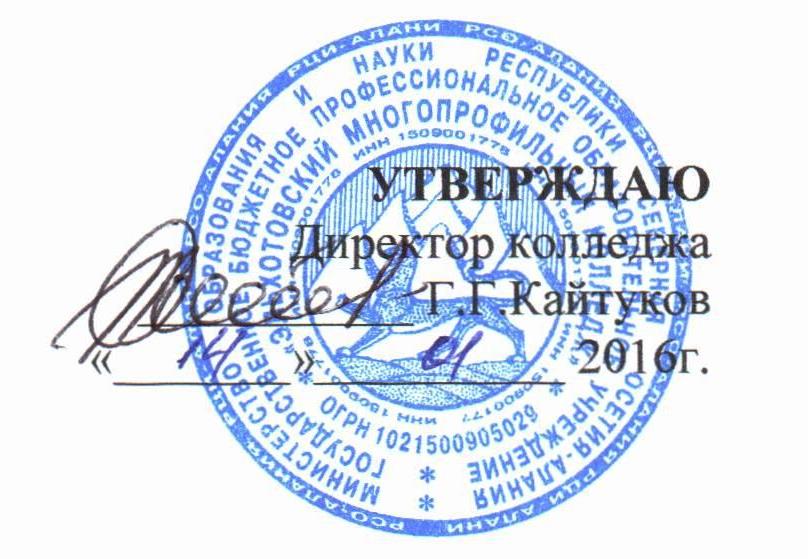 ПОЛОЖЕНИЕо порядке зачета результатов освоения студентов учебных дисциплин, междисциплинарных курсов, профессиональных модулей, учебной и производственной практики, дополнительных образовательных программ в других организациях, осуществляющих образовательную деятельность	с. Эльхотово  1. Настоящее положение определяет порядок зачета государственным бюджетным образовательным учреждением «Эльхотовский многопрофильный колледж» (далее – Колледж) результатов освоения обучающимися, студентами учебных дисциплин, междисциплинарных курсов, профессиональных модулей, учебной и производственной практики, дополнительных образовательных программ в других организациях, осуществляющих образовательную деятельность. 2. Настоящее Положение разработано на основании п.7 ч.1 си.34 №273-ФЗ от 29.12.2012 «Об образовании в Российской Федерации».3. Настоящее Положение утверждено с учетом мнения Студенческого совета Родительского совета Колледжа и  первичной организации профсоюза работников Колледжа. 4. Под перезачетом в настоящем Положении понимается перенос в документы об освоении образовательной программы учебных дисциплин, междисциплинарных курсов, профессиональных модулей, учебной и производственной практики, дополнительных образовательных программ в других организациях, осуществляющих образовательную деятельность.5.Перезачёту подлежат учебные дисциплины, междисциплинарные курсы, профессиональные модули, учебная и производственная практика учебного плана. При совпадении наименования учебной дисциплины, междисциплинарного курса, профессионального модуля, учебной и производственной практики, а также, если объём часов составляет не менее чем 90%.6. Решение о перезачёте учебной дисциплины, междисциплинарного курса, профессионального модуля, учебной и производственной практики оформляется приказом директора Колледжа.7. Для получения перезачёта студент или родители (законные представители) несовершеннолетнего обучающегося представляют в Колледж следующие документы: -       заявление о перезачёте учебной дисциплины, междисциплинарного курса, профессионального модуля, учебной и производственной практики;-       документ об образовании или справку об обучении или о периоде обучения;       8. Колледж вправе запросить от студента или родителей (законных представителей) несовершеннолетнего обучающегося дополнительные документы и сведения об обучении в другой организации, осуществляющей образовательную деятельность.       9. Получение перезачёта не освобождает студента от прохождения итоговой аттестации в Колледже.       10. В случае несовпадения формы промежуточной аттестации по учебной дисциплине, междисциплинарному  курсу, профессиональному модулю, учебной и производственной практике («зачёт» вместо балльной оценки), по  данной учебной дисциплине, междисциплинарному курсу, профессиональному модулю, учебной и производственной практике  проводится промежуточная аттестация в соответствии с действующим учебным планом, по желанию студента или родителей (законных представителей) может быть выбрана форма (письменная, устная, смешанная)  проведения промежуточной аттестации.       11.  Результаты перезачёта фиксируются в личном деле студента.       12. Принятие решений о перезачёте в случае совместного ведения образовательной деятельности в рамках сетевой формы образовательных программ производится в соответствии с договором между организациями, осуществляющими образовательную деятельность.        13. Дисциплины,  освоенные        студентами        в    другой     организации, осуществляющей образовательную деятельность, но не предусмотренные учебным планом  Колледжа,   могут   быть   зачтены   студенту   по   его   письменному заявлению   или   заявлению   родителей   (законных  представителей) несовершеннолетнего обучающегося.
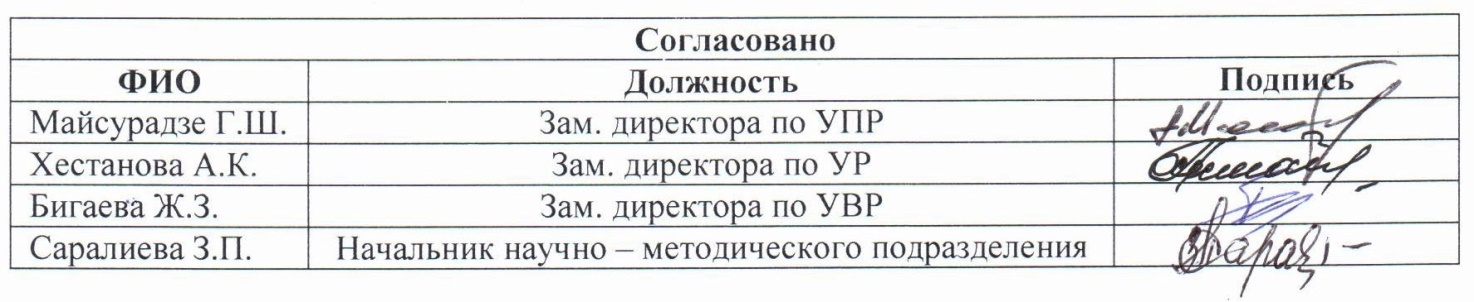 Рассмотрено Методическим советом протокол № 4 от  13.01.2016 гВведено в действиеприказ  от 1.01.2016 г.  № 1.Регистрационный №62